О выдаче  разрешения  на  отклонение  отпредельных   параметров     разрешеннойреконструкции    объекта       капитального строительства, расположенного по адресу:Оренбургская область,        Соль-Илецкийгородской округ, г.Соль-Илецк, ул.Ленинградская, д.24В соответствии с Федеральным законом от 06.10.2003 N 131-ФЗ "Об общих принципах организации местного самоуправления в Российской Федерации", статьей 40 Градостроительного кодекса Российской Федерации, Уставом муниципального образования Соль-Илецкий городской округ, принимая во внимание рекомендации комиссии по землепользованию и застройки муниципального образования Соль-Илецкий городской округ по проведенным публичным слушаниям, по выдаче разрешения на отклонение от предельных параметров разрешенной  реконструкции объекта капитального строительства, расположенного по адресу: Оренбургская область, Соль-Илецкий  городской округ, г.Соль-Илецк,  ул.Ленинградская, д.24 от 05.08.2019 года, постановляю:1. Выдать разрешение на отклонение от предельных параметров разрешенной реконструкции объекта капитального строительства без отступов от границ смежных земельных участков ул.Ленинградская, 24 и ул.Уральская, 36 г.Соль-Илецка и максимальным процентом застройки в границах земельного участка – 100 %, расположенного по адресу: Оренбургская область, Соль-Илецкий городской округ, г.Соль-Илецк, ул.Ленинградская, д.24.2.Контроль за исполнением настоящего постановления возложить на первого заместителя главы администрации городского округа - заместителя главы администрации городского округа по строительству, транспорту, благоустройству и ЖКХ Вдовкина В.П.3. Постановление вступает в силу после его официального опубликования (обнародования).Глава муниципального образования Соль-Илецкий городской округ                                                         А.А.КузьминВерноВедущий специалисторганизационного отдела                                                             Е.В.ТелушкинаРазослано: прокуратура, организационный отдел, отдел по строительству, транспорту, ЖКХ, дорожному хозяйству, газификации, отдел архитектуры, градостроительства и земельных отношений.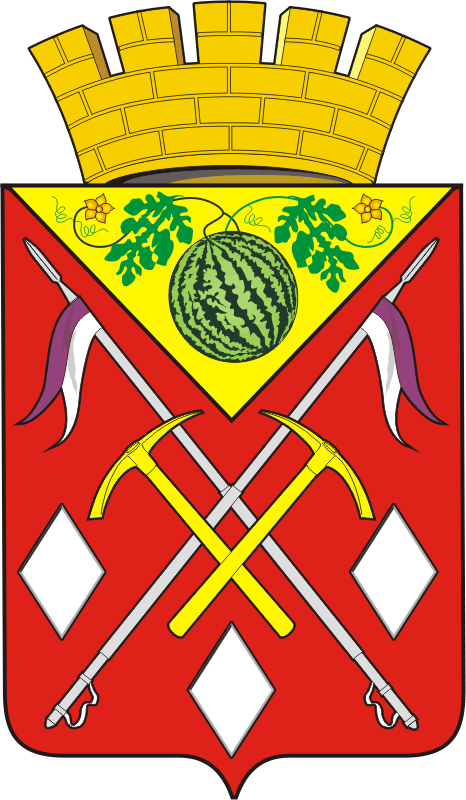 АДМИНИСТРАЦИЯМУНИЦИПАЛЬНОГО ОБРАЗОВАНИЯСОЛЬ-ИЛЕЦКИЙ ГОРОДСКОЙ ОКРУГОРЕНБУРГСКОЙ ОБЛАСТИПОСТАНОВЛЕНИЕ                16.08.2019  № 1708-п